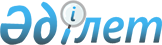 Об установлении ограничительных мероприятий
					
			Утративший силу
			
			
		
					Постановление акимата города Усть-Каменогорска Восточно-Казахстанской области от 25 декабря 2019 года № 5200. Зарегистрировано Департаментом юстиции Восточно-Казахстанской области 30 декабря 2019 года № 6464. Утратило силу постановлением акимата города Усть-Каменогорска Восточно-Казахстанской области от 6 мая 2020 года № 1665
      Сноска. Утратило силу постановлением акимата города Усть-Каменогорска Восточно-Казахстанской области от 06.05.2020 № 1665 (вводится в действие по истечении десяти календарных дней после дня его первого официального опубликования).

      Примечание ИЗПИ.

      В тексте документа сохранена пунктуация и орфография оригинала.
      В соответствии с подпунктом 9) пункта 2 статьи 10 Закона Республики Казахстан от 10 июля 2002 года "О ветеринарии", на основании представления главного государственного ветеринарно - санитарного инспектора города Усть-Каменогорска от 19 декабря 2019 года № 01-09/215, акимат города Усть-Каменогорска ПОСТАНОВЛЯЕТ:
      1. Установить ограничительные мероприятия на территории крестьянского хозяйства "Айка", расположенного в селе Самсоновка, в связи с выявлением болезни бруцеллеза крупного рогатого скота.
      2. Государственному учреждению "Отдел предпринимательства, сельского хозяйства и ветеринарии города Усть-Каменогорска" в установленном законодательством Республики Казахстан порядке обеспечить:
      1) государственную регистрацию настоящего постановления в территориальном органе юстиции;
      2) в течение десяти календарных дней после государственной регистрации настоящего постановления направление его копии на официальное опубликование в периодические печатные издания, распространяемые на территории города Усть-Каменогорска;
      3) размещение настоящего постановления на интернет – ресурсе акима города Усть-Каменогорска после его официального опубликования.
      3. Контроль за исполнением настоящего постановления возложить на заместителя акима города Усть-Каменогорска Литвинову Е.А.
      4. Настоящее постановление вводится в действие по истечении десяти календарных дней после дня его первого официального опубликования.
					© 2012. РГП на ПХВ «Институт законодательства и правовой информации Республики Казахстан» Министерства юстиции Республики Казахстан
				
      Аким города Усть-Каменогорска 

Ж. Омар
